ГОСУДАРСТВЕННОЕ УЧРЕЖДЕНИЕ ОБРАЗОВАНИЯ
«Средняя школа № 4 им. В. Маркелова  г. Гомеля»Конспект открытого урока в 5  классе на тему “What’s for breakfast?”Подготовила: учитель английского языка                                                                     Парфененко Ю. В.  Гомель 2020Место урока: 1/11Тип урока: урок введения и первичного закрепления лексического и грамматического материалаВид урока: комбинированныйФормы работы: индивидуальная, парная, групповаяЦель урока: формирование навыков говорения, восприятия и понимания речи на слух, чтения по теме “What’s for breakfast? ”Задачи: формировать навыки говорения по теме «What’s for breakfast?»  на основе аудиозаписиввести и активизировать лексический материал по теме в устной речиформировать навыки восприятия иноязычной речи на слух по теме «What’s for breakfast?»способствовать формированию грамматических навыков, создать условия для отработки умений и навыков в устной и письменной речи по теме «What’s for breakfast?»Прогнозируемый результат: предполагается, что к концу урока учащиеся смогут рассказать о здоровой пище и о том, что люди едят на завтракОборудование урока: проектор, компьютер, доска, мел, телефон, аудиоколонкаДидактическое оснащение: учебник «English 5. Pupil’s book» (Л.М. Лапицкая и др.), раздаточный материалХод урока№№ЭтапурокаЭтапурокаЭтапурокаСодержание этапаРежим работыРежим работыПримечанияПримечанияОрганизационно-мотивационный этапОрганизационно-мотивационный этапОрганизационно-мотивационный этапОрганизационно-мотивационный этапОрганизационно-мотивационный этапОрганизационно-мотивационный этапОрганизационно-мотивационный этапОрганизационно-мотивационный этапОрганизационно-мотивационный этапОрганизационно-мотивационный этап1.1.   Орг.  момент   Орг.  момент   Орг.  моментПриветствие:Good morning, boys and girls! I’m your teacher today. I’m Yulia Viacheslavovna. Let’s start our lesson.t-cl-pt-cl-p1 мин..1 мин..2.3.2.3.Речевая зарядкаОпределение темы и целей урокаРечевая зарядкаОпределение темы и целей урокаРечевая зарядкаОпределение темы и целей урока Now answer my questions about you: How are you?Do you like winter? What’s your favourite season?What holidays do we celebrate in winter?Do you like New Year?Did you get presents from Santa?Did you eat any yummy food?Let’s do the crossword and know the topic of our lessonWhat do people usually drink in the morning (coffee)This fruit has a lot of vitamins (orange)People usually eat it in the morning, but many children don’t like it (porridge) Sandwich with sausageWhat is the topic of our lesson? Right. We are going to speak about food- healthy and unhealthy. We will listen, read and speak.t-pp-tt-clp-tt-pp-tt-clp-t3 мин.3 мин.3 мин.3 мин.Операционно-познавательный этапОперационно-познавательный этапОперационно-познавательный этапОперационно-познавательный этапОперационно-познавательный этапОперационно-познавательный этапОперационно-познавательный этапОперационно-познавательный этапОперационно-познавательный этапОперационно-познавательный этап1.2.3. 4.1.2.3. 4.Введение новых лексических единицРазвитие навыков восприятия и понимания иноязычной речи на слухРазвитие навыков диалогической речиВведение и отработка новых лексических единицДинамическая паузаВведение нового грамматического материалаПервичное закрепление грамматического материалаSo look at the screen. There are 2 boys. This is Nikita. He is from Belarus. This is Mike. He is from Britain. You can see on the board what they have for breakfast. Let’s match the words and the transcription. And find the picture (слова написаны на доске, транскрипцию учащиеся крепят магнитами и добавляют соответствующие картинки):butter ['b˄tǝ] маслоa biscuit [‘biskit] печеньеrice [raɪs] рисbacon and eggs [‘beikǝn ǝn ‘egz] яичница с бекономcereal [‘siǝriǝl] сухой завтракtoast [təʊst] тостa roll [rəʊl] булочкаsugar ['∫ugǝ] сахарhoney['h˄ni] медcrisps [krɪsps] чипсыfruit [fru:t] фруктыvegetables ['veʤtǝblz] овощиI’ll give you Help Box with the new words (учитель раздает учащимся карточки с новыми словами)Now let’s listen to Nikita and Mike. It’s breakfast time. What is Nikita going to have for breakfast? (учащиеся слушают аудиозапись и дают ответы cereal, tea with sugar and milk)Open the books at page 5, ex. 3a. Choose a role and read (учитель распределяет роли и учащиеся читают прослушанный диалог). Answer the questions:Is it lunch time? (No, it isn’t)What Nikita doesn’t like? (coffee)Would Nikita like some toast and jam? (No, he wouldn’t)Make the dialogue: “At the cafe”(учащиеся, используя модель на карточке, составляют свой диалог)
- Hello! What would you like for breakfast?
- Hello! I would like …. -Anything else?- …. , please / No, thank you.
-You are welcome! Look at the screen. There are 2 groups of products. At first you can see: fruit, vegetables. It’s good for your health. It’s HEALTHY food. On the second picture you can see crisps, sweets, sugar. It’s bad for your health. It’s UNHEALTHY food. (учащиеся, глядя на экран, называют здоровую и нездоровую пищу).I think you are tired. Let’s have a rest and play the game ‘Healthy/unhealthy’. Go around the class and find the stickers with the words and put on the flowers. Girls find healthy food, boys – unhealthy. (учащиеся передвигаются по классу и находят стикеры со словами и наклеивают их на соответствующие цветы).What have I got in my hands? Yes, you are right. Three sweets. We can count sweets. 1 sweet, 2 sweets, 3 sweets…Sweets, oranges, bananas, eggs are COUNTABLE ИСЧИСЛЯЕМЫЕ. We can count them.What have I got in my hands? You are right. It’s a bottle of water. Can we count water? 1 water, 2 waters… No, we can’t. Water, butter, milk, tea are UNCOUNTABLE НЕИСЧИСЛЯЕМЫЕ. We can’t count them. (учащиеся слушают новое правило с опорой на таблицу на слайде)Take your phones and scan the code. Put all words into 2 columns. (учащиеся сканируют код и выполняют задание)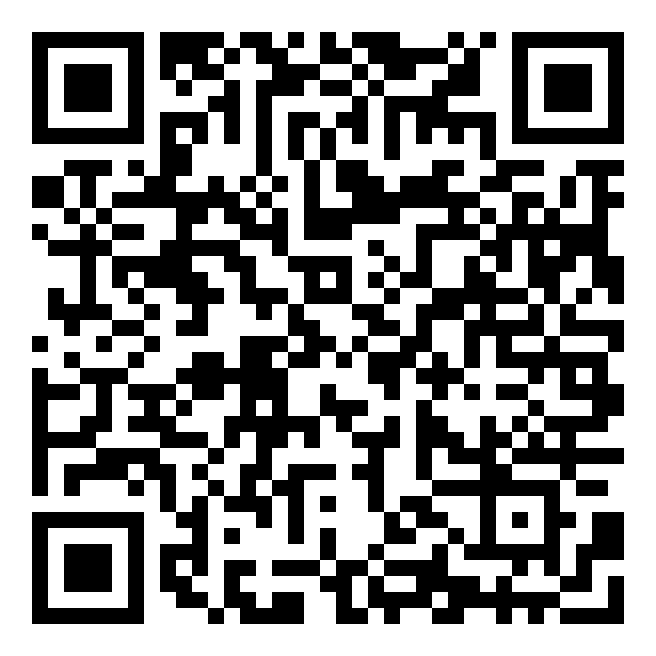 The next exercise you can see on the cards. Write a/an, some. But first of all you should know we use some with uncountable words and plurals (some water, some apples) and article with countable and single (a banana, an egg) (учащиеся работают на карточках с опорой на правило на слайде)___ cheese___ orange___ honey___ juice___ rolls___ sugar___ tea___ sandwich___ lemons___ rice___ sweetsThank you for your work today. You were very active today.So look at the screen. There are 2 boys. This is Nikita. He is from Belarus. This is Mike. He is from Britain. You can see on the board what they have for breakfast. Let’s match the words and the transcription. And find the picture (слова написаны на доске, транскрипцию учащиеся крепят магнитами и добавляют соответствующие картинки):butter ['b˄tǝ] маслоa biscuit [‘biskit] печеньеrice [raɪs] рисbacon and eggs [‘beikǝn ǝn ‘egz] яичница с бекономcereal [‘siǝriǝl] сухой завтракtoast [təʊst] тостa roll [rəʊl] булочкаsugar ['∫ugǝ] сахарhoney['h˄ni] медcrisps [krɪsps] чипсыfruit [fru:t] фруктыvegetables ['veʤtǝblz] овощиI’ll give you Help Box with the new words (учитель раздает учащимся карточки с новыми словами)Now let’s listen to Nikita and Mike. It’s breakfast time. What is Nikita going to have for breakfast? (учащиеся слушают аудиозапись и дают ответы cereal, tea with sugar and milk)Open the books at page 5, ex. 3a. Choose a role and read (учитель распределяет роли и учащиеся читают прослушанный диалог). Answer the questions:Is it lunch time? (No, it isn’t)What Nikita doesn’t like? (coffee)Would Nikita like some toast and jam? (No, he wouldn’t)Make the dialogue: “At the cafe”(учащиеся, используя модель на карточке, составляют свой диалог)
- Hello! What would you like for breakfast?
- Hello! I would like …. -Anything else?- …. , please / No, thank you.
-You are welcome! Look at the screen. There are 2 groups of products. At first you can see: fruit, vegetables. It’s good for your health. It’s HEALTHY food. On the second picture you can see crisps, sweets, sugar. It’s bad for your health. It’s UNHEALTHY food. (учащиеся, глядя на экран, называют здоровую и нездоровую пищу).I think you are tired. Let’s have a rest and play the game ‘Healthy/unhealthy’. Go around the class and find the stickers with the words and put on the flowers. Girls find healthy food, boys – unhealthy. (учащиеся передвигаются по классу и находят стикеры со словами и наклеивают их на соответствующие цветы).What have I got in my hands? Yes, you are right. Three sweets. We can count sweets. 1 sweet, 2 sweets, 3 sweets…Sweets, oranges, bananas, eggs are COUNTABLE ИСЧИСЛЯЕМЫЕ. We can count them.What have I got in my hands? You are right. It’s a bottle of water. Can we count water? 1 water, 2 waters… No, we can’t. Water, butter, milk, tea are UNCOUNTABLE НЕИСЧИСЛЯЕМЫЕ. We can’t count them. (учащиеся слушают новое правило с опорой на таблицу на слайде)Take your phones and scan the code. Put all words into 2 columns. (учащиеся сканируют код и выполняют задание)The next exercise you can see on the cards. Write a/an, some. But first of all you should know we use some with uncountable words and plurals (some water, some apples) and article with countable and single (a banana, an egg) (учащиеся работают на карточках с опорой на правило на слайде)___ cheese___ orange___ honey___ juice___ rolls___ sugar___ tea___ sandwich___ lemons___ rice___ sweetsThank you for your work today. You were very active today.So look at the screen. There are 2 boys. This is Nikita. He is from Belarus. This is Mike. He is from Britain. You can see on the board what they have for breakfast. Let’s match the words and the transcription. And find the picture (слова написаны на доске, транскрипцию учащиеся крепят магнитами и добавляют соответствующие картинки):butter ['b˄tǝ] маслоa biscuit [‘biskit] печеньеrice [raɪs] рисbacon and eggs [‘beikǝn ǝn ‘egz] яичница с бекономcereal [‘siǝriǝl] сухой завтракtoast [təʊst] тостa roll [rəʊl] булочкаsugar ['∫ugǝ] сахарhoney['h˄ni] медcrisps [krɪsps] чипсыfruit [fru:t] фруктыvegetables ['veʤtǝblz] овощиI’ll give you Help Box with the new words (учитель раздает учащимся карточки с новыми словами)Now let’s listen to Nikita and Mike. It’s breakfast time. What is Nikita going to have for breakfast? (учащиеся слушают аудиозапись и дают ответы cereal, tea with sugar and milk)Open the books at page 5, ex. 3a. Choose a role and read (учитель распределяет роли и учащиеся читают прослушанный диалог). Answer the questions:Is it lunch time? (No, it isn’t)What Nikita doesn’t like? (coffee)Would Nikita like some toast and jam? (No, he wouldn’t)Make the dialogue: “At the cafe”(учащиеся, используя модель на карточке, составляют свой диалог)
- Hello! What would you like for breakfast?
- Hello! I would like …. -Anything else?- …. , please / No, thank you.
-You are welcome! Look at the screen. There are 2 groups of products. At first you can see: fruit, vegetables. It’s good for your health. It’s HEALTHY food. On the second picture you can see crisps, sweets, sugar. It’s bad for your health. It’s UNHEALTHY food. (учащиеся, глядя на экран, называют здоровую и нездоровую пищу).I think you are tired. Let’s have a rest and play the game ‘Healthy/unhealthy’. Go around the class and find the stickers with the words and put on the flowers. Girls find healthy food, boys – unhealthy. (учащиеся передвигаются по классу и находят стикеры со словами и наклеивают их на соответствующие цветы).What have I got in my hands? Yes, you are right. Three sweets. We can count sweets. 1 sweet, 2 sweets, 3 sweets…Sweets, oranges, bananas, eggs are COUNTABLE ИСЧИСЛЯЕМЫЕ. We can count them.What have I got in my hands? You are right. It’s a bottle of water. Can we count water? 1 water, 2 waters… No, we can’t. Water, butter, milk, tea are UNCOUNTABLE НЕИСЧИСЛЯЕМЫЕ. We can’t count them. (учащиеся слушают новое правило с опорой на таблицу на слайде)Take your phones and scan the code. Put all words into 2 columns. (учащиеся сканируют код и выполняют задание)The next exercise you can see on the cards. Write a/an, some. But first of all you should know we use some with uncountable words and plurals (some water, some apples) and article with countable and single (a banana, an egg) (учащиеся работают на карточках с опорой на правило на слайде)___ cheese___ orange___ honey___ juice___ rolls___ sugar___ tea___ sandwich___ lemons___ rice___ sweetsThank you for your work today. You were very active today.t-clp-tt-pp-clt-clp-pt-clp-clt-clt-clcl-tt-clt-clp-tt-clp-tt-pp-clt-clp-pt-clp-clt-clt-clcl-tt-clt-clp-t4 мин.6 мин.4 мин.2 мин..4 мин.3 мин.4 мин.3 мин.4 мин.6 мин.4 мин.2 мин..4 мин.3 мин.4 мин.3 мин.Рефлексийно - оценочный этапРефлексийно - оценочный этапРефлексийно - оценочный этапРефлексийно - оценочный этапРефлексийно - оценочный этапРефлексийно - оценочный этапРефлексийно - оценочный этапРефлексийно - оценочный этапРефлексийно - оценочный этапРефлексийно - оценочный этап1. 2.3.Домашнее заданиеВыставление оценокРефлексияДомашнее заданиеВыставление оценокРефлексияДомашнее заданиеВыставление оценокРефлексияWrite down your home task –Draw food and tell what do you  have for breakfast.- Thank you for the lesson. It was very interesting to work with you. And now your marks for the lesson:-I’m satisfied with your work today. You were active during the lesson. You have 8, 9, 10.- Your work was good but not enough. You should read more. You have 6,7.-You should be more active. You have 3, 4, 5.Put the paper fruit and vegetables on the stairs (учащиеся крепят фигурки овощей и фруктов с их именем из бумаги на лестницу знаний, каждая ступенька которой соответствует их уровню знаний по теме “What’s for breakfast?”).The lesson is over. Good bye!Write down your home task –Draw food and tell what do you  have for breakfast.- Thank you for the lesson. It was very interesting to work with you. And now your marks for the lesson:-I’m satisfied with your work today. You were active during the lesson. You have 8, 9, 10.- Your work was good but not enough. You should read more. You have 6,7.-You should be more active. You have 3, 4, 5.Put the paper fruit and vegetables on the stairs (учащиеся крепят фигурки овощей и фруктов с их именем из бумаги на лестницу знаний, каждая ступенька которой соответствует их уровню знаний по теме “What’s for breakfast?”).The lesson is over. Good bye!Write down your home task –Draw food and tell what do you  have for breakfast.- Thank you for the lesson. It was very interesting to work with you. And now your marks for the lesson:-I’m satisfied with your work today. You were active during the lesson. You have 8, 9, 10.- Your work was good but not enough. You should read more. You have 6,7.-You should be more active. You have 3, 4, 5.Put the paper fruit and vegetables on the stairs (учащиеся крепят фигурки овощей и фруктов с их именем из бумаги на лестницу знаний, каждая ступенька которой соответствует их уровню знаний по теме “What’s for breakfast?”).The lesson is over. Good bye!t-clt-pt-clt-clt-clt-pt-clt-cl3 мин.3 мин.2 мин.